SAMTALE OM DET PSYKOSOSIALE MILJØNavn:Gruppe/klasse: SpørsmålSvarKven pleier du vera saman med i barnehagen/på skulen?Dersom du kunne velje blant jentene/gutane i gruppa/klassen, kven ville du hatt som dine nærmaste venner. Velg maks 3 stkEr det nokon i gruppa/klassen du synest det er vanskeleg i vera saman med?Dersom du svara ja på førre spørsmål, kva er det som gjer det vanskeleg?Er det vanleg i denne gruppa/klassen at barn/unge snakkar stygt om andre, eller stenger ute andre?`Korleis er dette i den fysisk verd og i den digitale verd?Er det forskjell på om de er ute eller inne?(Friminutt i skule)Kven er greie med kvarandre i denne gruppa/klassen?Relasjonskartlegging/trygghetssirkel:Kven er du trygg på (grønn)?Kven er du usikker på (gul)?Kven kan du vera redd for (raud)?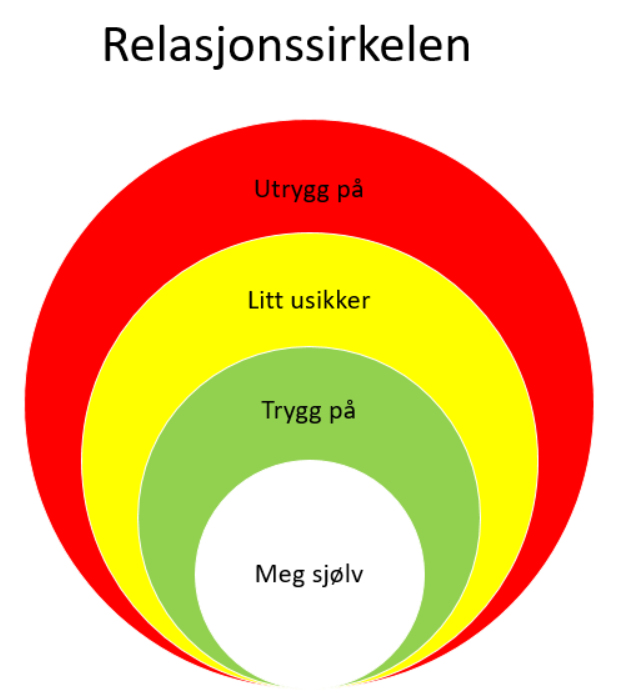 